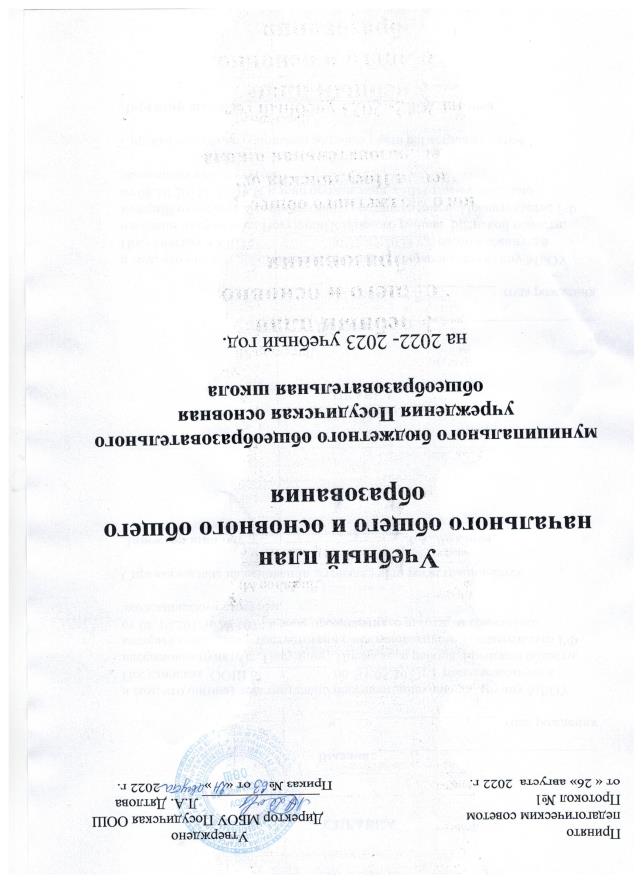 1. Общие положения	Учебные планы МБОУ Посудичская ООШ, реализующей основные программы начального общего и основного общего образования  разработаны в соответствии с:         - Федеральным Законом от 29 декабря 2012 г. № 273-ФЗ «Об образовании в Российской Федерации» (в редакции от 24.03.2021 № 51-ФЗ );      -  Приказом Министерства просвещения Российской Федерации от 22.03.2021 № 115". Об утверждении Порядка организации и осуществления образовательной деятельности по основным общеобразовательным программам - образовательным программам начального общего, основного общего и среднего общего образования" (приказ действует до 01.09.2027);	- для уровня начального общего образования(1 класс) - приказом Министерства просвещения Российской Федерации от 31.05.2021 № 286 "Об утверждении федерального государственного образовательного стандарта начального общего образования";(2-4 класс)- приказом Минобрнауки России от 6 октября 2009 г. № 373 «Об утверждении и введении в действие федерального государственного образовательного стандарта начального общего образования» (в редакции приказов от 26 ноября 2010 года № 1241, от 22 сентября 2011 года № 2357, от 18 декабря 2012 года № 1060, от 29 декабря 2014 года № 1643, от 18 мая 2015 года № 507, от 31 декабря 2015 года № 1576, приказа Минпросвещения России от 11.12.2020 № 712)  (далее – ФГОС НОО); - для уровня основного общего образования(5класс)- приказом Министерства просвещения Российской Федерации от 31.05.2021 № 287 "Об утверждении федерального государственного образовательного стандарта основного общего образования"; (6-9 класс)- приказом Минобрнауки России от 17 декабря 2010 г. № 1897 «Об утверждении федерального государственного образовательного стандарта основного общего образования» (в редакции приказов от 29 декабря 2014 года № 1644, от 31 декабря 2015 года № 1577, приказа Минпросвещения России от 11.12.2020 № 712) (далее – ФГОС ООО);	-  приказом Министерства просвещения Российской Федерации от 28 августа 2020 года № 442 «Об утверждении Порядка организации и осуществления образовательной деятельности по основным общеобразовательным программам - образовательным программам начального общего, основного общего и среднего общего образования» (в редакции приказа от 20 ноября 2020 года № 655);- СП 2.4.3648-20 «Санитарно-эпидемиологические требования к организации воспитания и обучения, отдыха и оздоровления детей и молодежи», утвержденными постановлением Главного государственного санитарного  врача РФ от 28 сентября 2020 года №28, зарегистрированными в Минюсте России 18 декабря 2020 года, регистрационный номер 61573);-Постановлением Правительства Брянской области от 22 апреля 2019 года №171-п «Об утверждении Порядка организации индивидуального отбора при приеме либо переводе в государственные образовательные организации Брянской области и муниципальные образовательные организации для получения основного общего и среднего общего образования с углубленным изучением отдельных учебных предметов или для профильного обучения».Учебный план определяет перечень, трудоемкость, последовательность и распределение по периодам обучения учебных предметов, курсов, дисциплин (модулей), иных видов учебной деятельности обучающихся и формы их промежуточной аттестации. Учебный план на уровень образования является частью основных образовательных программ, которые разрабатываются на основе ФГОС, с учетом примерных основных образовательных программ начального общего образования, основного общего образования, среднего общего образования, размещенных в  реестре примерных основных общеобразовательных программ Министерства просвещения Российской Федерации  (http://fgosreestr.ru/).Учебный план на конкретный учебный год  разрабатывается на основании учебного плана на уровень образования, представленный в основной образовательной программе, и утверждается приказом о внесении изменений и дополнений в основную образовательную программу соответствующего уровня образования.Учебный план должен предусматривать возможность введения учебных курсов, обеспечивающих образовательные потребности и интересы обучающихся, в том числе этнографических.Для развития потенциала обучающихся, прежде всего одаренных детей и детей с ограниченными возможностями здоровья, могут разрабатываться с участием самих обучающихся и их родителей (законных представителей) индивидуальные учебные планы.Реализация индивидуальных учебных планов сопровождается поддержкой тьютора организации, осуществляющей образовательную деятельность.Образовательная организация вправе применять электронное обучение, дистанционные образовательные технологии в порядке, установленном приказом Министерства образования и науки Российской Федерации от 23.08.2017 №816.Федеральный закон от 29.12.2012 г. № 273-ФЗ «Об образовании в Российской Федерации» (ст.13 и ст.15) устанавливает возможность реализации образовательных программ в сетевой форме (приказ Минобрнауки России и Минпросвещения России от 05.08.2020 № 882/391 «Об организации и осуществлении образовательной деятельности при сетевой форме реализации образовательных программ»). Сетевая форма реализации образовательных программ обеспечивает возможность освоения обучающимся образовательной программы и (или) отдельных учебных предметов, курсов, дисциплин (модулей), практики, иных компонентов, предусмотренных образовательными программами (в том числе различных вида, уровня и (или) направленности), с использованием ресурсов нескольких организаций, осуществляющих образовательную деятельность, включая иностранные, а также при необходимости с использованием ресурсов иных организаций.В реализации образовательных программ и (или) отдельных учебных предметов, курсов, дисциплин (модулей), практики, иных компонентов, предусмотренных образовательными программами (в том числе различных вида, уровня и (или) направленности), с использованием сетевой формы реализации образовательных программ наряду с организациями, осуществляющими образовательную деятельность, также могут участвовать научные организации, медицинские организации, организации культуры, физкультурно-спортивные и иные организации, обладающие ресурсами, необходимыми для осуществления образовательной деятельности по соответствующей образовательной программе.Сетевая форма не является обязательной, применяется образовательной организацией в тех случаях, когда это требуется для обеспечения необходимого уровня освоения обучающимися основной образовательной программы начального общего, основного общего, среднего общего образования и является целесообразным. Режим работы по 5-дневной или 6-дневной учебной неделе определяется образовательной организацией самостоятельно. Для обучающихся 1 классов и обучающихся с ограниченными возможностями здоровья максимальная продолжительность учебной недели составляет 5 дней.При 5-дневной учебной неделе третий час физической культуры может быть реализован образовательной организацией за счет часов из части, формируемой участниками образовательных отношений, и/или за счет посещения обучающимися спортивных секций.Образовательная недельная нагрузка распределяется равномерно в течение учебной недели, при этом объем максимально допустимой нагрузки в течение дня составляет:для обучающихся 1-х классов - не должен превышать 4 уроков и один раз в неделю - 5 уроков, за счет урока физической культуры,для обучающихся 2 - 4 классов - не более 5 уроков и один раз в неделю 6 уроков за счет урока физической культуры,для обучающихся 5 - 6 классов - не более 6 уроков, для обучающихся 7 - 9 классов - не более 7 уроков.Исходя из максимально допустимой нагрузки в течение дня, складывается максимально допустимая недельная нагрузка.СП 2.4.3648-20 «Санитарно-эпидемиологические требования к организации воспитания и обучения, отдыха и оздоровления детей и молодежи», утвержденными постановлением Главного государственного санитарного  врача РФ от 28 сентября 2020 года №28, не устанавливают количественно максимальную недельную нагрузку (п.3.4.16).ФГОС СОО устанавливает максимально допустимую недельную нагрузку – не более 37 уроков в неделю (п.18.3.1).В остальном образовательная организация может устанавливать  предельную недельную нагрузку самостоятельно, в пределах минимального и максимального количества часов по уровню образования, установленных  ФГОС соответствующего уровня общего образования.При организации обучения в очно-заочной и (или) заочной формах учебные планы должны быть основаны на требованиях ФГОС. Недопустимо уменьшение количества обязательных учебных предметов. Соотношение часов классно-урочной и самостоятельной работы обучающихся определяется образовательной организацией самостоятельно.2. Начальное общее образованиеВ соответствии с ФГОС НОО количество учебных занятий за 4 учебных года не может составлять менее 2904 часов и более 3345 часов.Учебный план состоит из двух частей — обязательной части и части, формируемой участниками образовательных отношений.   Обязательная часть учебного плана определяет состав учебных предметов обязательных предметных областей, которые должны быть реализованы во всех имеющих государственную аккредитацию образовательных организациях, реализующих основную образовательную программу начального общего образования, и учебное время, отводимое на их изучение по классам (годам) обучения.   Образовательная организация самостоятельна в организации образовательной деятельности, в выборе видов деятельности по каждому предмету (проектная деятельность, практические и лабораторные занятия, экскурсии и т. д.).   Часть учебного плана, формируемая участниками образовательных отношений, обеспечивает реализацию индивидуальных потребностей обучающихся. Время, отводимое на данную часть внутри максимально допустимой недельной нагрузки обучающихся, может быть использовано: на увеличение учебных часов, отводимых на изучение отдельных учебных предметов обязательной части; на введение учебных курсов, обеспечивающих различные интересы обучающихся, в том числе этнокультурные.В учебном плане должны быть предусмотрены часы для изучения  предметной области «Родной язык и литературное чтение на родном языке» как самостоятельных и обязательных для изучения.Выбор изучаемого родного языка из числа языков народов Российской Федерации, включая русский язык как родной язык, осуществляется в пределах возможностей общеобразовательной организации по заявлениям родителей (законных представителей) несовершеннолетних обучающихся при приеме (переводе) на обучение по имеющим государственную аккредитацию образовательным программам начального общего  образования (информация включается в заявление о приеме).Количество часов на изучение учебных предметов «Родной язык» и «Литературное чтение на родном языке» определяет образовательная организация в соответствии со спецификой реализуемой основной образовательной программы в рамках обязательной части учебного плана.В соответствии с требованиями ФГОС НОО внеурочная деятельность организуется по направлениям развития личности (спортивно-оздоровительное, духовно-нравственное, социальное,  общеинтеллектуальное, общекультурное).   Организация занятий по направлениям внеурочной деятельности является неотъемлемой частью образовательной деятельности в образовательной организации. Организация занятий по направлениям внеурочной деятельности является неотъемлемой частью образовательной деятельности в образовательной организации.  Образовательные организации, предоставляют обучающимся возможность выбора широкого спектра занятий, направленных на их развитие. Чередование учебной и внеурочной деятельности в рамках реализации основной образовательной программы начального общего образования определяет образовательная организация. Время, отведенное на внеурочную деятельность, не учитывается при определении максимально допустимой недельной нагрузки обучающихся.В целях изучения особенностей региона, его места в истории многонациональной России,  вклада в становление и развитие российской государственности, отечественной промышленности, науки и культуры изучение модульного курса «Брянский край» рекомендуется вводить при формировании плана внеурочной деятельности: 1 класс – курс внеурочной деятельности «Азбука родного края».2 класс – курс внеурочной деятельности «Природа родного края.  3 класс – курс внеурочной деятельности «История родного края».4 класс – курс внеурочной деятельности «Культура родного края».1 час по учебному предмету «Физическая культура» в 1-4 классах восполнится при организации спортивно-оздоровительного направления внеурочной деятельности.Продолжительность учебного года при получении начального общего образования устанавливается образовательной организацией самостоятельно и закрепляется в календарном учебном графике. Промежуточная аттестация проводится в соответствии с Положением школы о порядке, формах и периодичности текущего контроля успеваемости и промежуточной аттестации обучающихся МБОУ  Посудичская ООШ, с Приказами и инструктивными письмами Министерства образования и науки РФ по итогам учебного года в сроки, установленные календарным учебным графиком школы. Формы промежуточной аттестации установлены и прописаны в Положении о порядке, формах и периодичности текущего контроля успеваемости и промежуточной аттестации обучающихся МБОУ  Посудичская ООШ. Годовая промежуточная аттестация включает в себя: -комплексные итоговые контрольные работы в 1-4 классах; -контрольные работы, тесты, контроль техники чтения, творческий проект, дифференцированный зачет, диктант.В процессе освоения общеобразовательных программ обучающимся предоставляются каникулы. Сроки начала и окончания каникул определяются общеобразовательной организацией самостоятельно закрепляется в календарном учебном графике. Продолжительность каникул должна составлять не менее 7 календарных дней.Для начального общего образования  примерный учебный план прилагается в приложении 1.3. Основное общее образованиеВ соответствии с ФГОС ООО количество учебных занятий                           за 5 учебных лет не может составлять менее 5267 часов и более 6020 часов.Учебный план состоит из двух частей: обязательной части и части, формируемой участниками образовательных отношений.Обязательная часть учебного плана определяет состав учебных предметов обязательных предметных областей для всех имеющих по данной программе государственную аккредитацию образовательных организаций, реализующих образовательную программу основного общего образования, и учебное время, отводимое на их изучение по классам (годам) обучения.Во ФГОС основного общего образования определен перечень обязательных для изучения учебных предметов: русский язык, литература, родной язык, родная литература, иностранный язык, второй иностранный язык, история России, всеобщая история, обществознание, география, математика, алгебра, геометрия, информатика, основы духовно-нравственной культуры народов России, физика, биология, химия, изобразительное искусство, музыка, технология, физическая культура, основы безопасности жизнедеятельности.  Таким образом, в соответствии с ФГОС основного общего образования изучение «Второго иностранного языка» на уровне основного общего образования (5-9 классы)  является обязательным. В учебном плане должны быть предусмотрены часы для предметных областей «Родной язык и родная литература» как самостоятельных и обязательных для изучения.Выбор изучаемого родного языка из числа языков народов Российской Федерации, включая русский язык как родной язык, осуществляется в пределах возможностей общеобразовательной организации по заявлениям родителей (законных представителей) несовершеннолетних обучающихся при приеме (переводе) на обучение по имеющим государственную аккредитацию образовательным программам основного общего  образования.Часть учебного плана, формируемая участниками образовательных отношений, определяет время, отводимое на изучение содержания образования, обеспечивающего реализацию интересов и потребностей обучающихся, их родителей (законных представителей), педагогического коллектива образовательной организации.В  6-ом классе это время использовано на изучение ОБЖ, в  7-ом классе – 1ч- на изучение ОБЖ и 1ч- на увеличение учебных часов, предусмотренных на изучение биологии, в 9-ом классе 1ч- на увеличение учебных часов, предусмотренных на изучение обществознания .Формирование компонента образовательного учреждения происходило на основании анкетирования родителей и учащихся, и принято на родительских собраниях (протокол родительского собрания от 19 мая 2022 г №4)   Внеурочная деятельность, как и деятельность обучающихся в рамках уроков, направлена на достижение результатов освоения основной образовательной программы, но при этом реализуется в формах, отличных от урочных на основании запросов обучающихся, выбора их родителей (законных представителей), а также с учетом имеющихся кадровых, материально-технических и иных условий. Часы внеурочной деятельности не включаются в объем предельно допустимой учебной нагрузки.В целях изучения особенностей региона, его места в истории многонациональной России, вклада в становление и развитие российской государственности, отечественной промышленности, науки и культуры изучение модульного курса «Брянский край» осуществляется при формировании плана внеурочной деятельности:5 класс - курс «Граждановедение. Брянская область»; 6 класс - курс «География Брянского края»;7 класс -  курс «Заповедная Брянщина»;8-9 класс -  курс «История Брянского края».Приложение 1Учебный  план начального общего образования                                                                                                                                    Приложение 2 Учебный  план основного общего образования при 5-дневной рабочей неделе ⃰ ⃰ Часы учебного плана 6-9 классов приведены в соответствие Примерному плану «Примерной основной образовательной программы основного общего образования», одобренной решением федерального УМО по общему образованию (протокол от 8 апреля 2015 г. № 1/15). В связи с обязательным введением в 9 классе учебных предметов «Родной язык», «Родная литература», общеобразовательная организация вправе самостоятельно определить количество часов в неделю, отведенное на изучение учебных предметов обязательной части учебного плана, при этом обеспечив в полном объеме освоение основной образовательной программы основного общего образования.** Учебный предмет «основы безопасности жизнедеятельности» в 6-7 классах рекомендуется  вводить за счет части, формируемой участниками образовательных отношений.Максимальную недельную нагрузку образовательная организация может пересчитать исходя из новых СП, но в пределах не менее  5267 и не более 6020Предметные  областиучебные предметы классыКоличество часов в неделю /годКоличество часов в неделю /годКоличество часов в неделю /годКоличество часов в неделю /годВсегоПредметные  областиучебные предметы классы1234ВсегоОбязательная частьОбязательная частьРусский язык и литературное чтениеРусский язык5/ 1655/ 1705/ 1705/4 /15319,5/ 658Русский язык и литературное чтениеЛитературное чтение3/994/ 1364/ 1364/3 11915,5/ 523Родной язык и литературное чтение на родном языкеРодной язык31/170,5/170,5/170,5/172/68Родной язык и литературное чтение на родном языкеЛитературное чтение на родном языке1/160,5/170,5/170,5/172/67Иностранный языкИностранный язык–2/ 682/  682/686/204Математика и информатикаМатематика4/ 1324/ 1364/ 1364/13616/ 540Обществознание и естествознание(Окружающий мир)Окружающий мир2/ 662/ 682/ 682/688/ 270Основы религиозных культур и светской этикиОсновы религиозных культур и светской этики–––1/341/34ИскусствоМузыка1/331/ 341/ 341/ 344/ 135ИскусствоИзобразительное искусство1/331/ 341/ 341/ 344/ 135Технология Технология 1/331/ 341/ 341/ 344/ 135Физическая культураФизическая культура2/662/ 682/ 682/688/ 270Итого:Итого:21/ 69323/78223/ 78223/ 78290/3039Часть, формируемая участниками образовательных отношений (6-дневная учебная неделя)Часть, формируемая участниками образовательных отношений (6-дневная учебная неделя)0  3/ 1023/ 1023/ 1029/ 306Максимально допустимая годовая нагрузка(6-дневная учебная неделя)Максимально допустимая годовая нагрузка(6-дневная учебная неделя)     - 26 /884   26 /884   26 /88499/ 3345Часть, формируемая участниками образовательных отношений(5- дневная учебная  неделя)Часть, формируемая участниками образовательных отношений(5- дневная учебная  неделя)00000Максимально допустимая годовая нагрузка(5-дневная учебная  неделя)Максимально допустимая годовая нагрузка(5-дневная учебная  неделя)  21/ 693  23/782     23/782   23/78290/3039Предметные областиУчебные предметы // классыКоличество часов в неделю Количество часов в неделю Количество часов в неделю Количество часов в неделю Количество часов в неделю Количество часов в неделю Предметные областиУчебные предметы // классы5 класс6 класс7 класс8 класс9классвсегоОбязательная областьОбязательная областьОбязательная областьОбязательная областьОбязательная областьОбязательная областьОбязательная областьОбязательная областьРусский язык и литератураРусский язык5643321Русский язык и литератураЛитература3322313Родной язык и родная литератураРодной язык 0,50,50,5113,5Родной язык и родная литератураРодная литература0,50,50,5113,5Иностранные языкиИностранный язык3333315Иностранные языкиВторой иностранный язык112Математика и информатикаМатематика5510Математика и информатикаАлгебра3339Математика и информатикаГеометрия2226Математика и информатикаИнформатика1113Общественно-научные предметыИстория России.Всеобщая история2222210Общественно-научные предметыОбществознание11114Общественно-научные предметыГеография112228Основы духовно-нравственной культуры народов РоссииОсновы духовно-нравственной культуры народов России11Естественно-научные предметыФизика2226Естественно-научные предметыХимия224Естественно-научные предметыБиология111227ИскусствоМузыка1113ИскусствоИзобразительное искусство11114ТехнологияТехнология22217Физическая культура и основы безопасности жизнедеятельностиФизическая культура2222210Физическая культура и основы безопасности жизнедеятельностиОсновы безопасности жизнедеятельности**112ИТОГОИТОГО2829303332152Часть, формируемая участниками образовательных отношенийЧасть, формируемая участниками образовательных отношений112015ОБЖОБЖ1113БиологияБиология11ОбществознаниеОбществознание11Максимально допустимая недельная нагрузкаМаксимально допустимая недельная нагрузка2930323333157